LinnéNom complet : Carl von Linné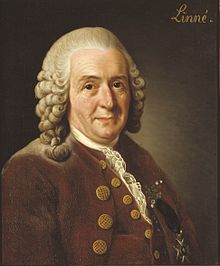 Nationalité : suédois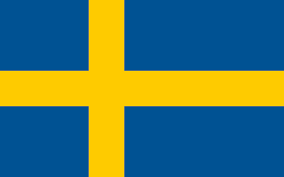 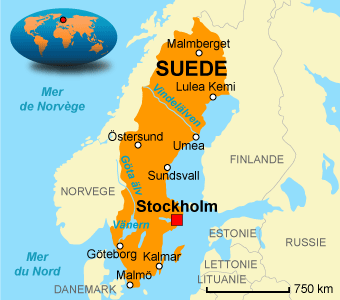 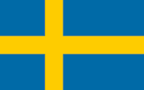 Période de temps : 1707-1778Sa notion : taxomanieSon livre : systema naturae 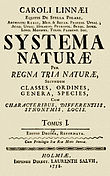 